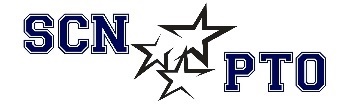 NORTH HS PTO	CHECK AND CASH DEPOSIT FORMDirections:  This form must be included with any deposit.  Please complete the form in its entirety and submit with checks/cash to JoAnn Cassell one of three ways:Drop off at school office for the PTO mailbox (small amounts only).Contact Treasurer to arrange for hand off (for larger amounts) Hand it directly to the Treasurer at PTO meeting.*List each check and amount separately below or attach computerized list. Verified and Deposited by PTO Treasurer: _______________________  Date:____________Verified by PTO Pres or Vice Pres: _____________________________  Date: ____________Date:Total Coins:Event:Total Currency:Name:Total Checks*:Signature:Total Deposit:Contact Phone # or Email (if questions):Contact Phone # or Email (if questions):Contact Phone # or Email (if questions):Contact Phone # or Email (if questions):Check #Payee Name$ Amount TOTAL: